ПРЕДСТАВИТЕЛЬНОЕ СОБРАНИЕСУДЖАНСКОГО РАЙОНАКУРСКОЙ ОБЛАСТИРЕШЕНИЕот 12 сентября 2019 года   №1Об избрании Председателя Представительного Собрания Суджанского района Курской области IV созываВ соответствии со статьей 25 Устава муниципального района «Суджанский район» Курской области Представительное Собрание Суджанского района Курской области РЕШИЛО:1. Считать избранным Председателем Представительного Собрания Суджанского района Курской области IV созыва Кузмицкого Николая Александровича, депутата от избирательного округа №8, на срок полномочий Представительного Собрания Суджанского района Курской области IV созыва.2.  Настоящее решение вступает в силу с 12 сентября 2019 года и подлежит опубликованию в районной газете «Суджанские вести».Глава Суджанского районаКурской области                    						Н. И. Ильин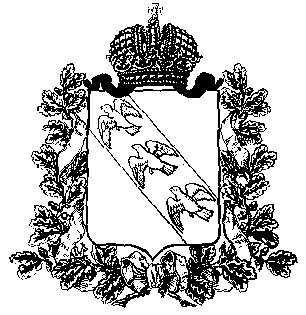 